Отчет комитета Администрации Косихинского района Алтайского края по образованию и делам молодежи о проведении краевой патриотической акции «Сохраним память о Великой Победе»В настоящее время в образовательных организациях (далее - ОО) Красногорского района Алтайского края создано 29 отрядов, общая численность участников в которых составила 388 человек. Из них: 9 тимуровских  отрядов с численностью участников 106 человек, 7 отрядов милосердия с численностью участников 78 человек и 13 молодёжных волонтёрских отрядов с численностью участников 204 человека.Отряды тимуровцев, волонтеров стали инициаторами всех проводимых субботников по благоустройству памятников, аллей, территорий школ, улиц сельских поселений. Ими благоустроено 17 памятников и мемориалов, 32 аллеи.        Тимуровские и волонтерские отряды ОО района в рамках краевой акции «Сохраним память о Великой Победе» провели в селах района акцию «Чистота», которая заключалась в благоустройстве территорий сельских кладбищ, захоронений ветеранов Великой Отечественной войны, тружеников тыла. К акции активно подключились жители сёл, Советы Ветеранов, Советы Отцов. Школьники района благоустроили 26 захоронений участников Великой Отечественной войны и тружеников тыла.     2 ветеранам Великой Отечественной войны и 7 труженикам тыла оказана помощь в уборке территорий домов, участков.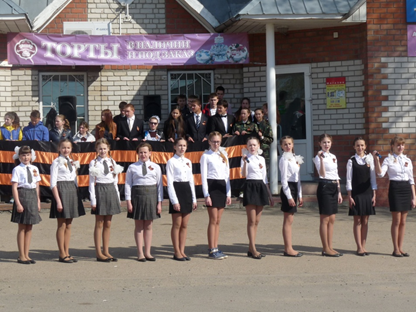 Акция «георгиевская ленточка» прошла в ОО района.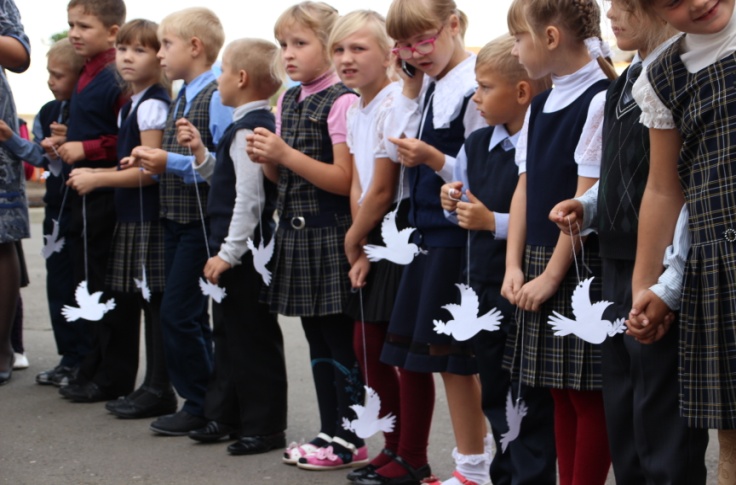 В большинстве ОО прошли уроки мужества, в четырех  школах района прошла акция «Голубь мира».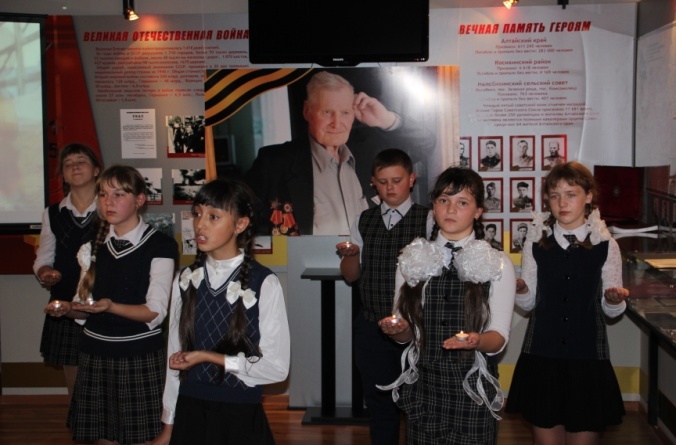 Урок памяти, посвященный А.И. Скурлатову, прошел в МБОУ «Налобихинская СОШ им. А.И. Скурлатова»